Interview QuestionsAn Unexplainable Life: Recovering the Wonder and Devotion of the Early Church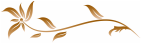 Erica WiggenhornYou can use these suggested questions for the media; interviewing Erica in front of a group; or considering her as a speaker for your event. These questions focus on the Bible study, An Unexplainable Life. What motivated you to write a Bible study and teach about the arrival of the Holy Spirit and the birth of the church? What does that have to do with living An Unexplainable Life?Many Christians have written and spoken about Acts. What makes your Bible study unique?  Most of us know the story of Pentecost and the flaming tongues of fire. What does this incident model about God’s relationship with us?  The subtitle for this study mentions recovering the wonder and devotion of the early church. What do you mean by that?  Many people have left the church because of past hurts? Is this study for them?   Many cannot relate to Peter’s boldness. How would you respond to their feelings?You mention the purpose of this study is to reignite a movement. Explain that.  You emphasize the importance of living in community with other believers. How can we do that when our lives are so busy? You also mention that the Holy Spirit is the one who empowers us to live unexplainable lives. How do we access that power?  When you suggest that “maybe we haven’t figured it all out yet” when it comes to our understanding of the Scriptures, what do you mean exactly? People have been studying the Bible for centuries- what are you suggesting? What is your biggest hope for the reader after   completing An Unexplainable Life? What was your biggest take away as the writer after studying this portion of Scripture? 13. How does God get our attention? What does He want to say to us? 14.When considering a book or Bible study, people often ask, “What’s in it for me?” How would you answer this question about your Acts study? Moses Bible Study Questions/Wiggenhorn Page 2 